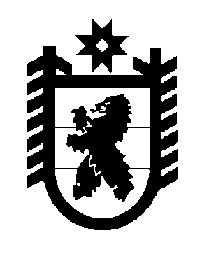 Российская Федерация Республика Карелия    ПРАВИТЕЛЬСТВО РЕСПУБЛИКИ КАРЕЛИЯРАСПОРЯЖЕНИЕот 25 октября 2017 года № 573р-Пг. Петрозаводск 1. Одобрить и подписать Соглашение между Правительством Республики Карелия и обществом с ограниченной ответственностью «Студия детского и юношеского фильма «Победа» (далее – Соглашение).2. Контроль за реализацией Соглашения возложить на Министерство культуры Республики Карелия. 
           Глава Республики Карелия                                                               А.О. Парфенчиков